+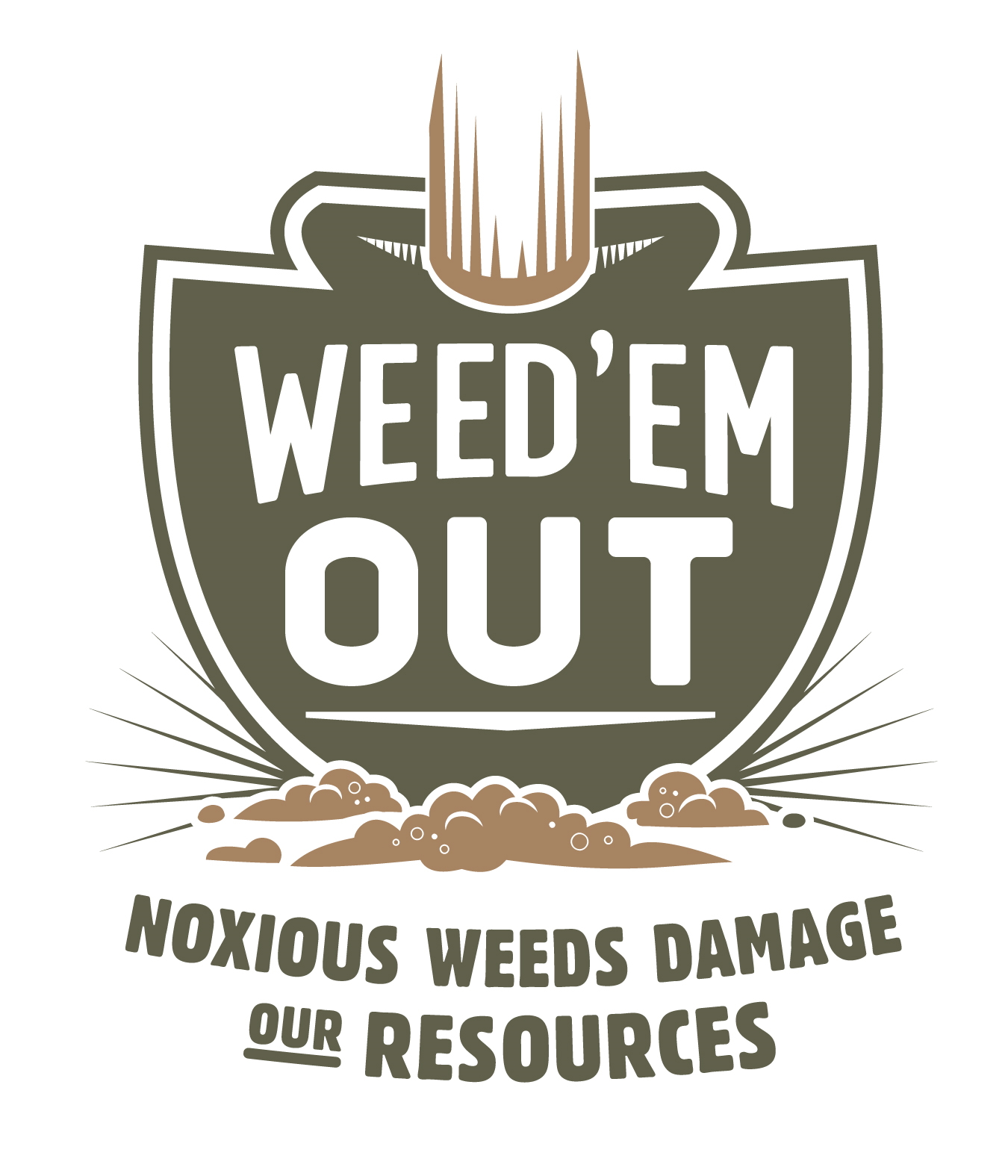 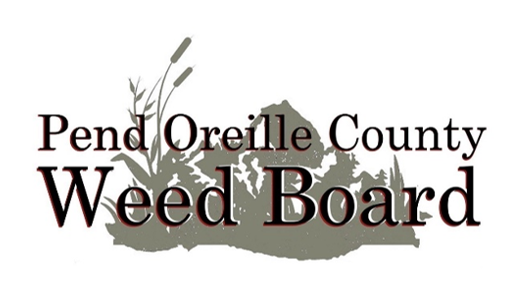 AgendaPend Oreille County Noxious Weed Control BoardMonday, March 11, 2024Weed Board Office, 227-B South Garden Avenue2:00 PMPublic Comment opens at 2:00 p.m.Consent ItemsApprove travel expenses for this meetingApprove February 14, 2024, Regular Meeting MinutesNew BusinessReview and discuss with the Board the February revenue & expense reports (attachment A 1-2). Approve February expenses Employee updates and monthly reports (attachments B 1-3) Coordinator reports & updates: Staffing update, grants & agreementsReview Seattle City Lights Agreement (Attachment C)Review Annual Ad (attachment D)Open DiscussionDiscuss moving April Board Meeting date to the following week (15 – 19)Discuss Calibration Workshop date for end of AprilOld BusinessAnnual Report Review